الجمهورية الجزائرية الديمقراطية الشعبيةRépublique Algérienne Démocratique et populaire وزارة التعليم العالي و البحث العلمي Ministère de l Enseignement Supérieur  et de la Recherche Scientifique      جامعة محمد خيضر – بسكرة –كلية العلوم الاقتصادية  و التجارية و علوم التسيير 	قسم: علوم التسيير    من إعداد الطلبــــة:                                                                تحت إشراف الأستاذة الدكتورة : طاهري فطيمة   - بن رحمون أميرة                                                             المقياس : إدارة المخاطر   - زروال رحمة                                                                         الفوج : 02   - نورالوئام بوجمعةأسباب عدم الالتزام الأسباب الخارجية لنشاط المؤسسة : يتعين على المؤسسة أحيانا  مواجهة الصورة السلبية التي لدى الموظفين مسبقا إضافة إلى ضعف ونقص المعرفة بالقواعد و السياسات الخاصة بالعمل عقبة الصورة السلبية للشركة: هذه الصورة تنتج من تأثير قنوات المعلومات المختلفة مثل: الوالدان يكون عملهم غير واضح لأولادهم، المدرسة ليست لهم مدرسة بالحقائق و يقدمون أحكام سلبية ليست حقائق معاصرة بالإضافة إلى الأصدقاء الذين لديهم تجارب تكون سيئة أعطتهم شعور أنهم مستغلون و لا ننسى الصحافة التي تثير العنف و الفضائح حتى لو كانت حقيقية.الجهل المتكرر عن واقع العمل : عدم وضوح الصورة عن العمل بسبب عطل الوالدين عن العمل أو عملهما في أماكن بعيدة يساعد فهم أن هذا العمل هو عمل روتيني و أن هذه الشركة لا تتوافق مع رؤيته المستقبلية و بذلك تكون درجة التزامه منخفضة بسبب أنه همهم الوحيد هو الراتب لا الوظيفة.الأسباب المتعلقة بإدارة الشركة:  تتعلق هذه الأسباب بالحياة اليومية للموظف و التصور الذي لديه عن الشركة 2-1 تعدد أسباب التهيج: توصلت الدراسات إلى تحديد عوامل سميت بـ " المنيرات الاجتماعية " تم تنظيمها كالتالي :العلاقات مع الزملاء:  الموظف حساس بشكل خاص فالمناخ و الجو السائد بين فريق العمل، هنالك جوانب عملية حساسة مثل الراتب إضافة إلى الغلاف الجوي المتدهور يعد أيضا عامل لتدهور الكفاءة الجماعية و عدم الرضا.عدم وجود تعاون وتشارك بين أعضاء الفريق هذا مايؤدي أيضا لتدهور الكفاءة الجماعية العلاقات أيضا بين الصغار و الكبار يمكن أن تسبب تدهور في الجو بعدم الفهم لاختلاف ثقافة الأجيال.العلاقات مع الإدارة المحلية: تظهر شهادة الموظفين أهمية التي يتم ذكرها في: دعم الرؤساء لمرؤوسيهم والاحترام الذي يظهره القائد بالإضافة إلى مساعدة المرؤوسين في التغلب على المشاكل و الصعوبات التي تعيقهم ، قدرتهم على تنشيط و تطوير الفريق، بناء أنظمة اتصال فعالة و احترام آراءهم و أفكارهم و مشاركتهم في التغيير و توضيح ما تحتاج إليه الوظيفة . ج-   تصور أساليب الإدارة: هناك مشاكل يذكرها الموظفين منها: ضعف الاتصال بين الرئيس و المرؤوسين الاتصال الالكتروني و غياب الاتصال الشفهي وجها لوجه ، أيضا المعلومات التي تصل للمرؤوسين لا تكون كافية.المقابلات السنوية و معايير تدابير رواتب فردية تكون مشاعر الموظف مثلا تكون مشاعر الموظف هي قياسات ذاتية و تعسفية ليس همهم زيادة الراتب. د-   تصور علاقات العمل الجماعية  : غالبا ما يشكو الموظفين من : العلاقات المتدهورة بين ممثلي الموظفين والمديرين  و قلة العلاقات البناءة  و نقص كفاءة الممثلين.ه-    صورة الإدارة العامة : تفرض الإدارة دون استشارة موظفيها إجراءات و أهداف لا تتطابق مع الواقععدم وضوح سياستها الإستراتيجية ، عدم قدرتها على توليد الثقة لتماسك الشركة فهذه الصورة المتدهورة ناتجة عن نقص الاتصال و كذا التفسيرات المسيئة من عند المسؤولين في التسلسل الهرمي.   و-    تصور المستقبل:  مع الأزمة الاقتصادية " ارتفاع معدل البطالة" يتخوف الموظفون بشأن مستقبلهم و يشعرون بالقلق و تراودهم تساؤلات:- كيف سيكون مستقبل الشركة التي يعملون لها و كيف سيكون تطور الوظائف ؟ كيف ستكون عواقب استخدام التقنيات الجديدة على الوظائف و على المؤهلات المطلوبة ؟ماهي قدراتهم على التكيف من حيث المهارات مع المتطلبات الجديدة.(01)مشكلة جودة الإدارة تتعلق هذه المشكلة بجميع وظائف الإدارة و ليس فقط إدارة الموارد البشرية بحيث تظهر الاختلالات الوظيفية في خمس أسباب هي :الإفراط في المركزية و إساءة استخدام الإجرارت : شهدت بعض الشركات اضطرابات حقيقة مما دفع بها لإجراءات التغيير فبنقص المعلومات و غموض السياسة التي تتبعها الإدارة ينتج تفسيرات خاطئة بالنسبة للموظف بالإضافة إلى الافتقار للتشاور والوقت الكافي لاجراءه بين الإدارة و الموظف يدفع إلى المقاومة و المعارضة وقد يؤدي إلى الإضراب.فعلى الإدارة تطبيق التوجيهات لسد مجال المناورة وعند عجز المدراء عن ذلك يفقدون كل السلطة مما يجعلهم يواجهون قرارات  عليهم احترامها.وهذه المركزية ينتج عنها نتيجتان هما:صياغة أهداف فردية لا تتوافق مع أهداف المنظمة يؤثر ذلك على التقارير و نتائجها داخل فريق العملأنظمة إعداد التقارير تحتاج إلى وقت لا يتناسب مع الوقت المخصص و اللازم لمهمة المدير وإعداد تقارير الخاصة بالفريق وبالتالي يشتكي المشرفين من ذلك.يمكن القول أن الإفراط في الإبلاغ يؤثر عن كفاءة الفريق.عدم فهم المتغيرات الجارية : ففي غياب الفهم عند الموظفين للقرارات و التدابير التي تأخذها الشركة و يرونها غير ضرورية و غير عقلانية ينتج إبداء أراء عقلانية في نظرهم وغير مناسبة و عبثية في نظر المديرين يحدث اختلاف في وجهات النظر و يجعل الموظفين معادون للتغييرات فتنتهج الإدارة سياسة تثير الغضب ، و غالبا ما يتغذي عدم الفهم من التحيزات الثقافية و عدم الحوار.حل الفرق و تنمية الشعور بالوحدة في العمل: يعتبر مناخ العمل و جودة العلاقات داخل الفريق من معايير الرفاهية في العمل إلا أنها تعرضت في بعض الشركات لأضرار لأسباب التالية:صياغة الأهداف الفردية بشكل يجعل الموظف يركز على نتائجه دون القلق على صعوبات زملاءه.يؤدي التشتت الجغرافي للفرق الملزمة للتعاون إلى التعامل بالبريد الالكتروني و بالتالي غياب الفهم.و النتيجة هي تطور الشعور بالوحدة و عدم الثقة و تلقي الصعوبات لدى الموظف يشكل عاملا رئيسيا للقلق.تحدي القيم التي يقوم عليها العمل : هناك موظفين فرنسيين غالبا ما ينتقدون الشركة التي توظفهم إلا أنهم مرتبطون بمهنهم و يفتخرون بها باعتبارها عاملا هاما من العوامل التنشئة الاجتماعية ومع ذلك فإن هذه القيم قد تتعارض مع متطلبات الشركة ، فالموظف يشعر بإهمال العمل الجميل و إنكار النبلاء من خلال إدخال أساليب جديدة تشكك في الممارسات التقليدية فينتج عداء عليها ، كما يشعر بعدم منحه وسائل ممارسة مهنته و يزداد التناقض كلما قل إطلاعهم للمتطلبات المفروضة على الشركة و العكس .عدم الاعتراف بالعمل و الجهود المبذولة : يتوقع الموظف من مشرفه أن يشكره على جهوده بغض النظر على الراتب إلا أن بعض المديرين يتصرفون بطريقة غير لائقة و يحكمون على ذلك بالأمر العادي فهذه مشكلة سلوك تأتي من المديرين وتنشأ بعدم الفهم الناتج عن اختلاف الأجيال بين المشرفين و الموظفين بالإضافة إلى شعور الموظفين بارتفاع مستوى المتطلبات دون الحصول على مقابل .فبشكل عام لابد من البحث في أخطاء الإدارة و العمل على مهاجمة الأسباب التي تساهم في تراجع عزيمة الموظف و تغذية استياءه اتجاه الشركة و بالتالي سنكون قادرين على تعزيز التزامه بها و زيادة مستواه.(02)كيف تقوي مشاركة الموظفويتم ذلك من خلال الوصول إلى الأهداف التالية :استعادة معنى عمل متقن : فالعمل بالنسبة للفرنسيين وسيلة انجاز أما القيود الربحية تخضع إحساسهم بالعمل الجيد لقيد بالوقت ، كما لا يمكنهم التعرف على العمل ما إن كان جيدا أم لا مما يشعرهم بالإحباط ويضاف إلى ذلك وجود بعض الموظفين لا يعرفون معنى عمل جيد و انضباط عمل نتيجة غياب ذلك في قيمهم الأخلاقية كأن نقول أن الموظف الذي نشأ بين والدين يعملان و منضبطان في العمل غير الذي لم تتح له تلك الفرصة بالإضافة إلى غياب ترويج معنى العمل الجيد بالمدرسة.فعلى الشركة ترويج قيم جودة العمل الجيد بين الشباب و بإمكان كبار السن المساهمة في ذلك من خلال خبراتهم و طبيعتهم المثالية تمكين الموظفين على جميع مستويات المنظمة: على الشركة استدعاء ذكاء الجميع للنجاح لذا على كل موظف تحمل نصيبه من المسؤولية حتى يتمكن من المشاركة في حياة الشركة و مع ذلك فإن هذا التمكين الضروري يتطلب شروط منها : أن يشعر بأنه جزء من نجاح الشركة و مساهمته فيها و أن يكون قادر على معرفة و تقييم عواقب أخطاءه كما عليه قدرة مواجهة مواقف غير متوقعة و يكون ذلك بتفويض مسبق للمسؤولية.تعزيز الشعور بالانتماء: على الموظف الشعور بالانتماء إلى الشركة و إلى فريق العمل و في الغالب يتم إهمال هذا الأمر من تنظيم العمل و غياب اجتماعات الفريق و غيرها مما يؤثر على هذا الشعور لدى الموظف و لتعزيزه يجب الترويج لحياة جماعية حقيقية و التنظيم المنتظم لاجتماعات العمل على  مستوى الفريق بغرض نشر المعلومات تعطي معنى للعمل و تكون مناسبة للتعبير و الربط بين النتائج الفردية و التي يتعين تحقيقها بشكل جماعي.تعزيز الحوار الاجتماعي : تتأثر جودة علاقات العمل الفردية بوجود علاقات أكثر أو أقل توتر مع ممثلي الموظفين الأمر الذي يؤثر على صورة الشركة لذا يجب المبادرة بالحوار الاجتماعي سلمي و بناء و تقوية علاقات اجتماعية من خلال تنفيذ سياسة العلاقات الاجتماعية التي تعطي حيز كبير للتفاوض و إبرام اتفاقيات تهدف إلى التعامل مع قضايا المساواة بالإضافة إلى تدريب المديرين في قضايا ممارسة علاقات العمل و غيرها من النقاط التي تعزز الحوار الاجتماعي.تنفيذ الأهدافيتوقف تحقيق الأهداف التي تحدد درجة التزام الموظف على إجراءات تتعلق بتنظيم الشركة و جودة الإدارة و إجراء من قبل السلطة العامة يهدف لتعزيز العمل و إعداد الشباب خاصة ذوي المستوى المنخفض.الحاجة إلى تعزيز الأهلية للعمل : حددت توصية من البرلمان الأوروبي ماهي الكفاءات و المهارات الأساسية للتعلم و التدريب في 8 مهارات منها :                                                                - القدرة على التواصل باللغة الأم- فهم لغة أجنبية واحدة أو أكثر- الكفاءة الرياضية ( قواعد الحساب) و المهارات الأساسية في العلوم و التكنولوجيا- القدرة على استخدام الأدوات الرقمية كالكمبيوتر و الانترنت -  القدرة على التعلم- المهارات الاجتماعية و المدنية كمعرفة قواعد الأدب- التحلي بروح المبادرة و ريادة الأعمال - القدرة على التعبير الثقافي لكن جزء كبير من الموظفين غير مهيئين بشكل كاف للحياة العملية و الذي يؤثر بشكل أو بأخر على كفاءة الشركة     و التي تمثل لها تكلفة.ومن هنا تأتي حاجة السلطة العامة إلى تعزيز القيم الأخلاقية الخاصة بالعمل و تعزيز روح المبادرة و المهارات الأساسية فنظام التعليم لا يلبي هذه المتطلبات و مع ذلك فهو شرط أساسي للعمل و لزيادة مستوى التزام الموظفين.(03)حوكمة الشركات و مشاركة الموظفين : أن يكون الرؤساء قريبين من الموظفين و إتاحة الوقت للاجتماعات و مناقشتها مع الموظفينيجب مراعاة مصالح الموظفين في أصعب الظروف " إعادة الهيكلة"تشجيع الموظفين لتحقيق الأهداف العامةيجب أن تكون جاملة للقيم و الروابط الاجتماعية منظمة تسهل الالتزام و تحمل المسؤولية:الشفافية في المنظمة يمكن الموظف من فهم عمله و إهماله و أخطاءه المحتملةالاستقرار لأن التغييرات الكثيرة لا تسمح للموظف بتولي مسؤولياته.تقوية العلاقات بين الأفرادتشجيع المبادرة و التنظيم الذاتي يؤدي إلى تماسك العمل الجماعي.إدارة تعطي مكانة كاملة للبعد البشري للشركة :   " الأفراد المنظمة هم من يصنعون الفرق " يجب أن يكون المدير " قائــد" قادر على قيادة الفريق.لهذه الأسباب يجب :يجب تقييم المديرين و قدرتهم على قيادة الفريقيجب الاعتراف بصفات المدير الجيد مثل: القدرة على نقل المعلومات، القدرة على الإنصات، الإنصات لمقترحات التحسين، الإنصاف في المعاملة .......الخ.يجب دعم قدرات المديرين.وأخر ما يمكن قوله أن دور القائد لا يكفي بل يجب توفر الوسائل اللازمة للوفاء بمسؤولياته  لأن المؤسسة نظام يميل إلى النجاح و الاستمرارية ، يجب أن تمنح الرؤية عن الحياة العملية لتمكن الموظفين من أنهم جزء لا يتجزأ من الشركة وأنهم فريق واحد فيه روح الفريق و العمل الجماعي و أن يتعرف كل موظف على نفسه و يدرك ماهي إمكانياته.(04)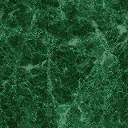 